Teacher Specification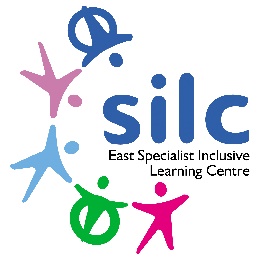 The East SILC is committed to safeguarding and promoting the welfare of children and young people and expects all staff and volunteers to share this commitment. Appointments are made subject to a satisfactory Disclosure and Barring Service check (DBS formally CRB) and medical clearance from Leeds City Council’s Occupational Health Service. It is illegal to apply if you are on the children’s barred list.Person Specification Essential DesirableMethod of Assessment Qualifications.   Qualifications.   Qualifications.   Qualifications.   Registered with GTC. Application. To be a qualified teacher. Application. To have a subject specialism.Application. Enhanced DBS (formerly CRB).Application.Professional Development. Professional Development. Professional Development. Professional Development. Recent relevant in service training in current educational practice.Application and selection process.To have experience of working with pupils with a variety of learning needs.Application and selection process.Multi-agency working. Application and selection process.A commitment to communicate and involve parents/carers and pupils in the work of the school. Application and selection process.A commitment to high standards of achievement.Application and selection process.An awareness and understanding of and commitment to equal opportunities. Application and selection process.Curriculum. Curriculum. Curriculum. Curriculum. Planning, developing and monitoring appropriate learning activities. Application and selection process.Providing a curriculum which meets the young person’s entitlement to education which as far as possible meets National Curriculum requirements. Application and selection process.Providing an education which meets the child / young person’s individual needs.Application and selection process.Assessing, recording and reporting on children’s learning within school. Application and selection process.Skills and Ability.Skills and Ability.Skills and Ability.Skills and Ability.High level of written and oral communication. Application and selection process.Organisational skills. Application and selection process.Ability to relate effectively to pupils, school staff and parents/carers.Application and selection process.To have a good level of physical fitness and be prepared to take part in training relating to physical interventions (Team teach)Application and selection process.Personal AttributesA commitment to getting the best outcomes for all pupils and promoting the ethos and values of the schoolApplication and selection process.High expectations for children’s attainment and progressApplication and selection processAbility to work under pressure and prioritise effectivelyApplication and selection processCommitment to maintaining confidentiality at all timesApplication and selection processCommitment to safeguarding and equalityApplication and selection process